      Анализ недели иностранных языков.  Дата проведения: 18.02 по 28.02   2018-2019 учебного годаКафедра иностранных языков   Гимназии №17 Декада английского языка в МБОУ Гимназии№ 17 проводилась с  18 по 28 февраля 2019года, она  была посвящена теме « We study foreign languages». Цель проведения  -  формирование и развитие у учащихся устойчивого интереса к познавательной  и трудовой деятельности, расширение кругозора школьников, воспитание любви к труду и культуре стран,  языки которых изучаются в школе (английский, французский, немецкий и арабский). Предметная неделя (декада) дает учащимся возможность на практике применить свои знания, независимо от их уровня, и  поверить в свои силы в изучении иностранного языка. Она  имеет большое общеобразовательное, воспитательное  и развивающее значение. Она не только  углубляет и расширяет знания иностранного языка, но и способствует расширению культурологического кругозора школьников, развитию их творческой активности, эстетического вкуса и, как следствие, повышает мотивацию к  изучению языка и культуры другой страны. При организации и проведении предметной недели учителя иностранного языка всегда руководствуются интересами учащихся, учитывая их возрастные и психологические особенности.    Предметная декада была призвана решить следующие задачи:Усовершенствование  знаний и умений, приобретенных  на уроках:Расширение кругозора учащихся;Развитие их творческих способностей;Воспитание любви и уважения к людям , культуре страны,  языки которых   изучаются;Научить детей видеть результаты  коллективной деятельности;Создавать положительную мотивацию и поддерживать интерес к изучению иностранного языка.В рамках школьной недели иностранного языка прошли следующие мероприятия:Объявление и открытие недели на  заседании МО и знакомство с планом декады иностранного языка. План проведения декады иностранных языков 2018-1019г (февраль)Мероприятия                                                            Открытые уроки Декада началась с конкурса    предметных газет по страноведению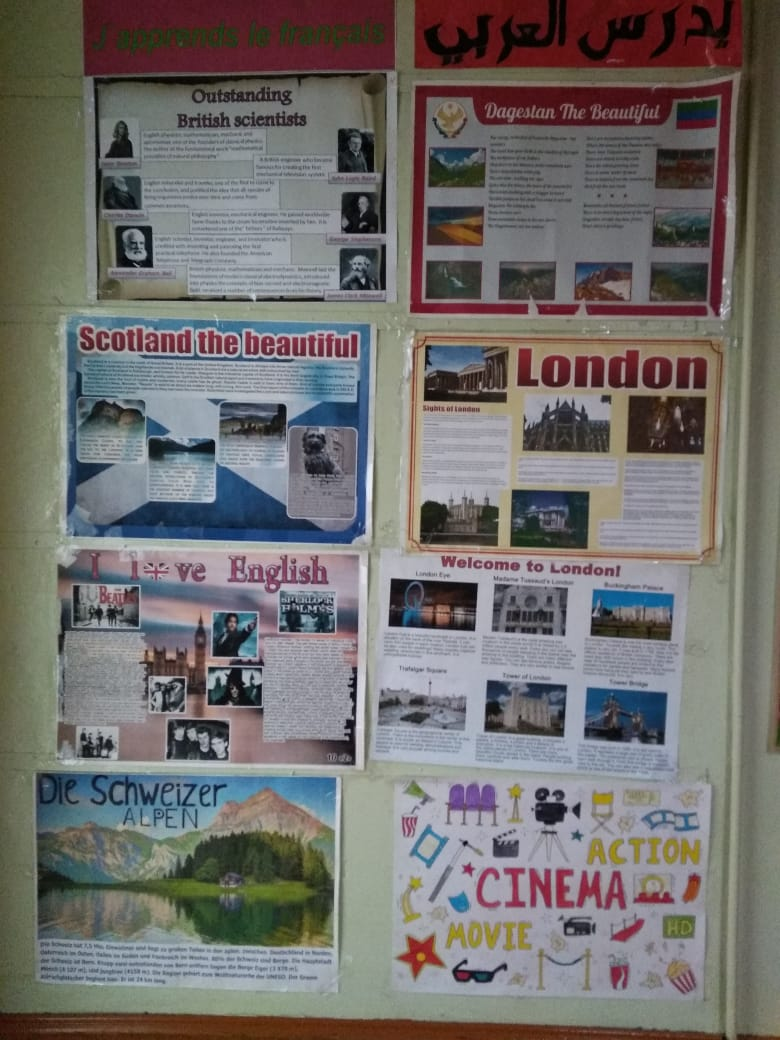 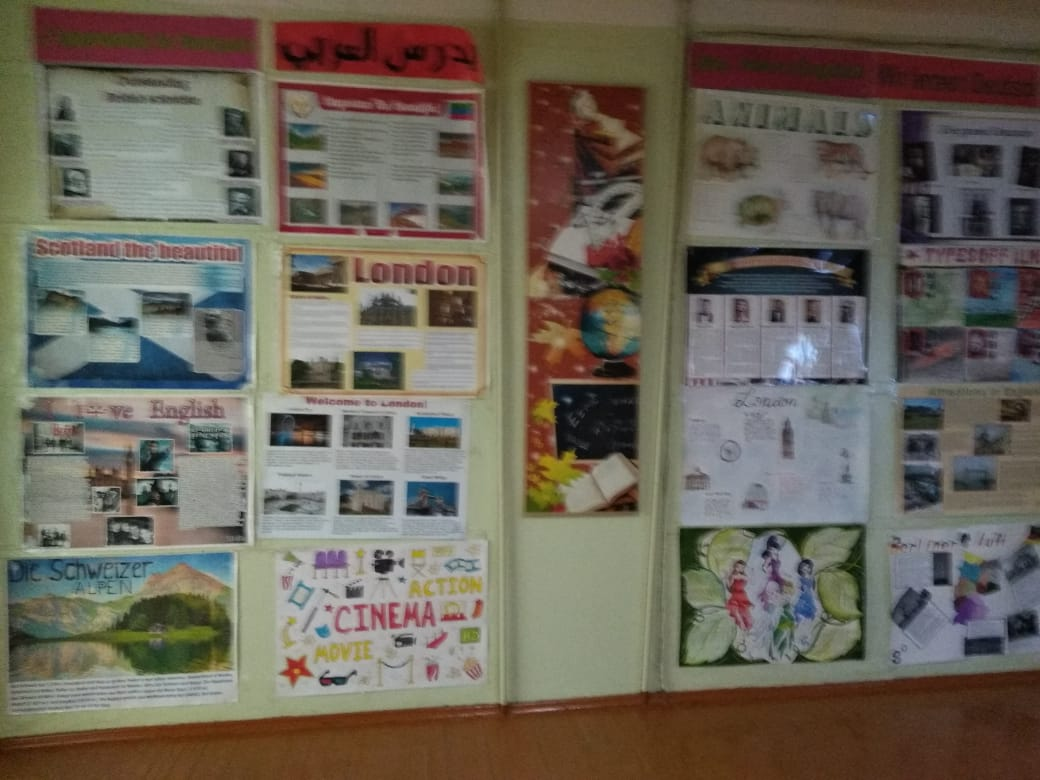 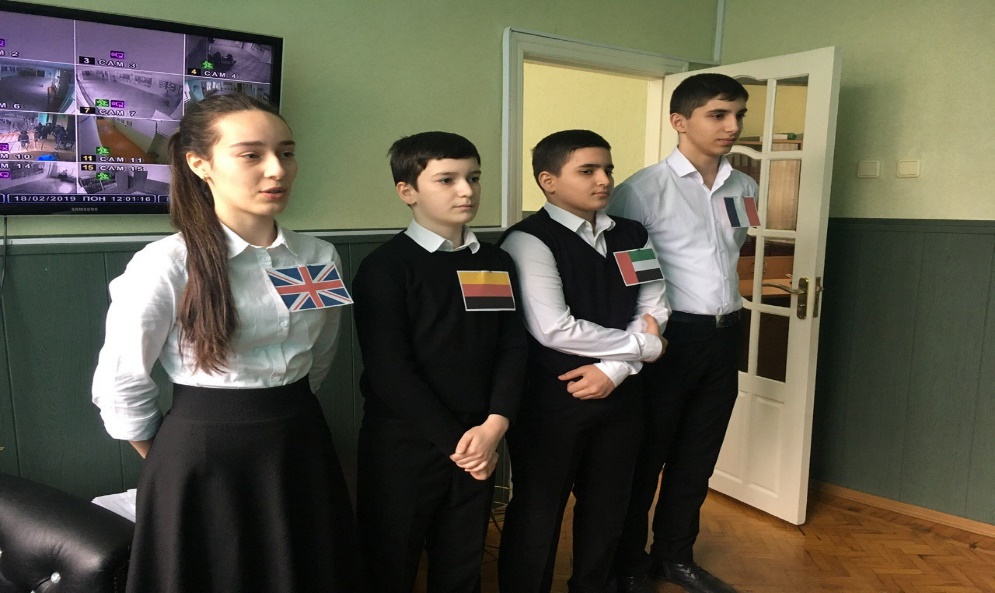 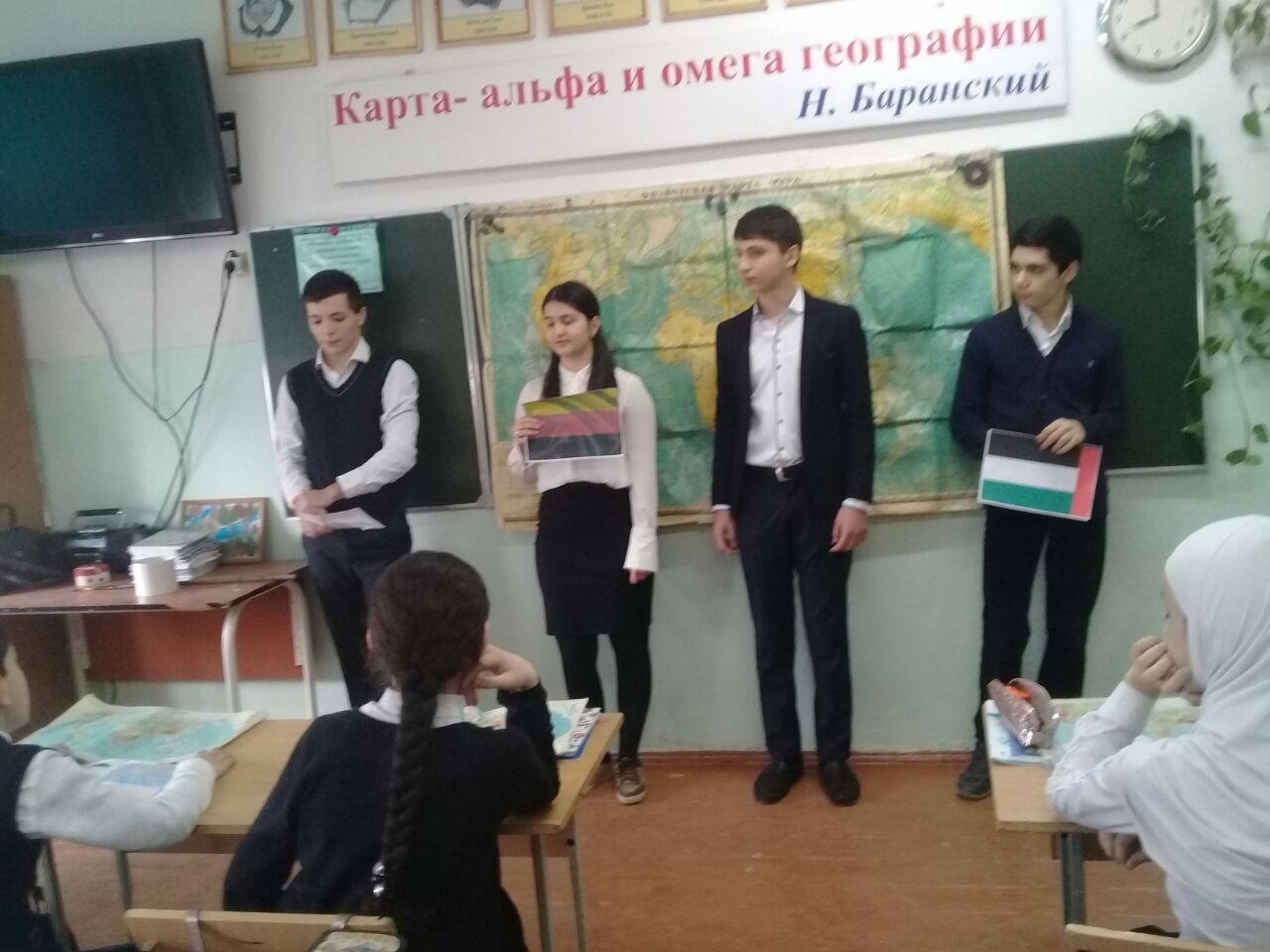                                      Декаду открыли учащиеся на всех языках              Молодые учителя провели внеклассные мероприятия: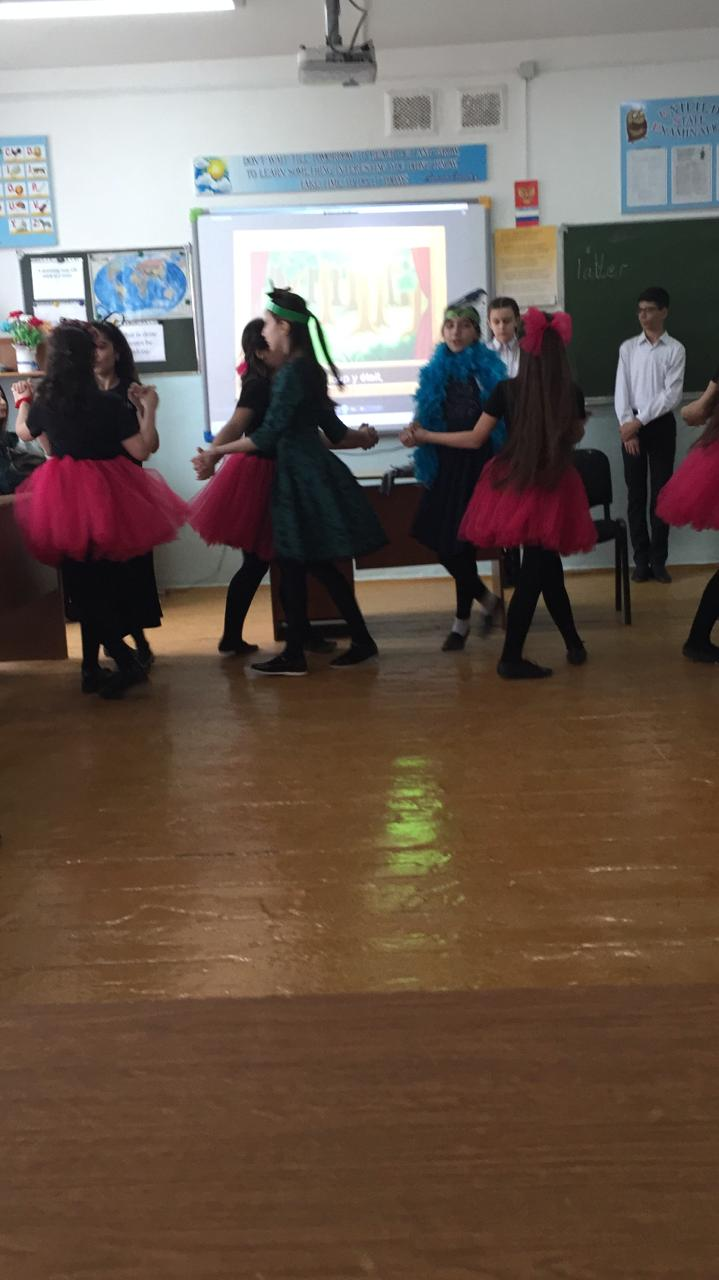 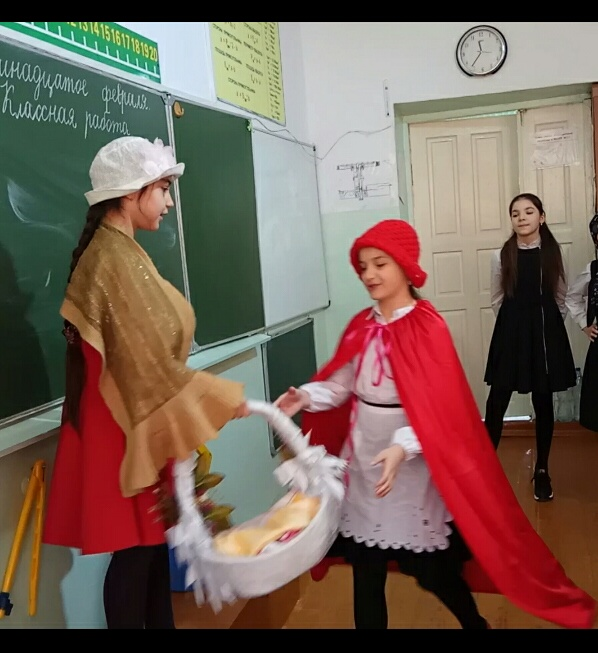 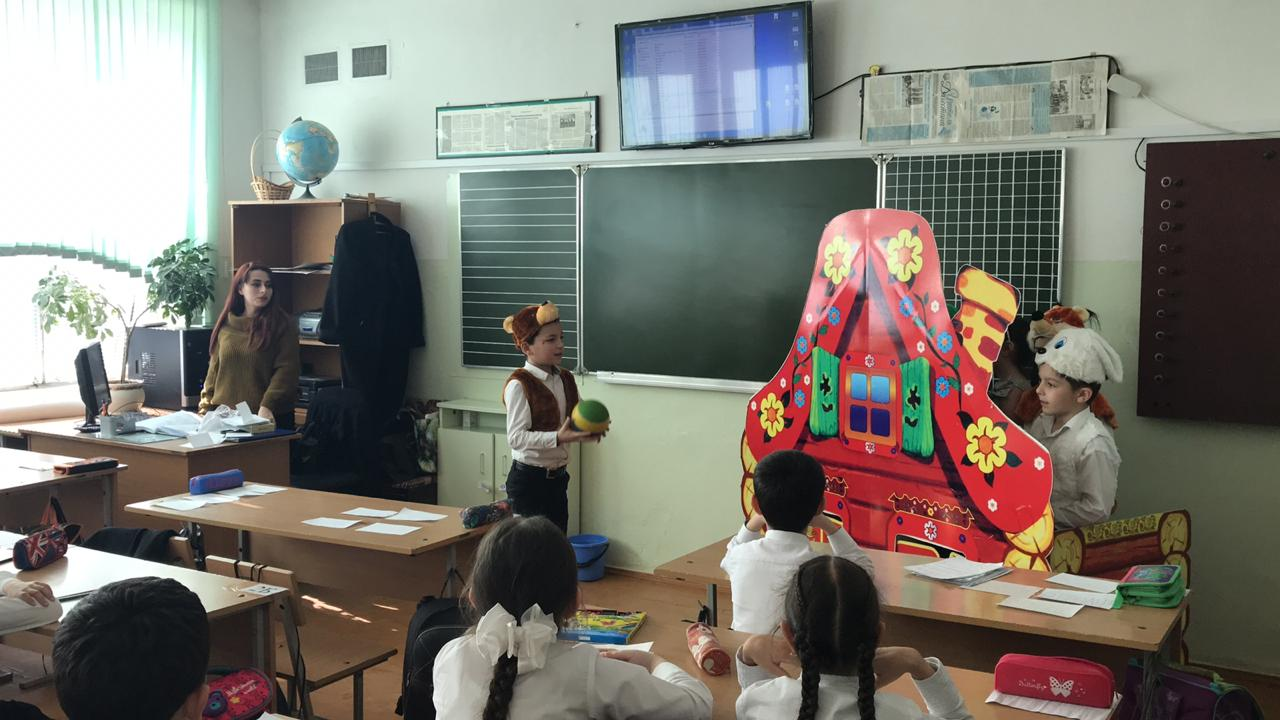 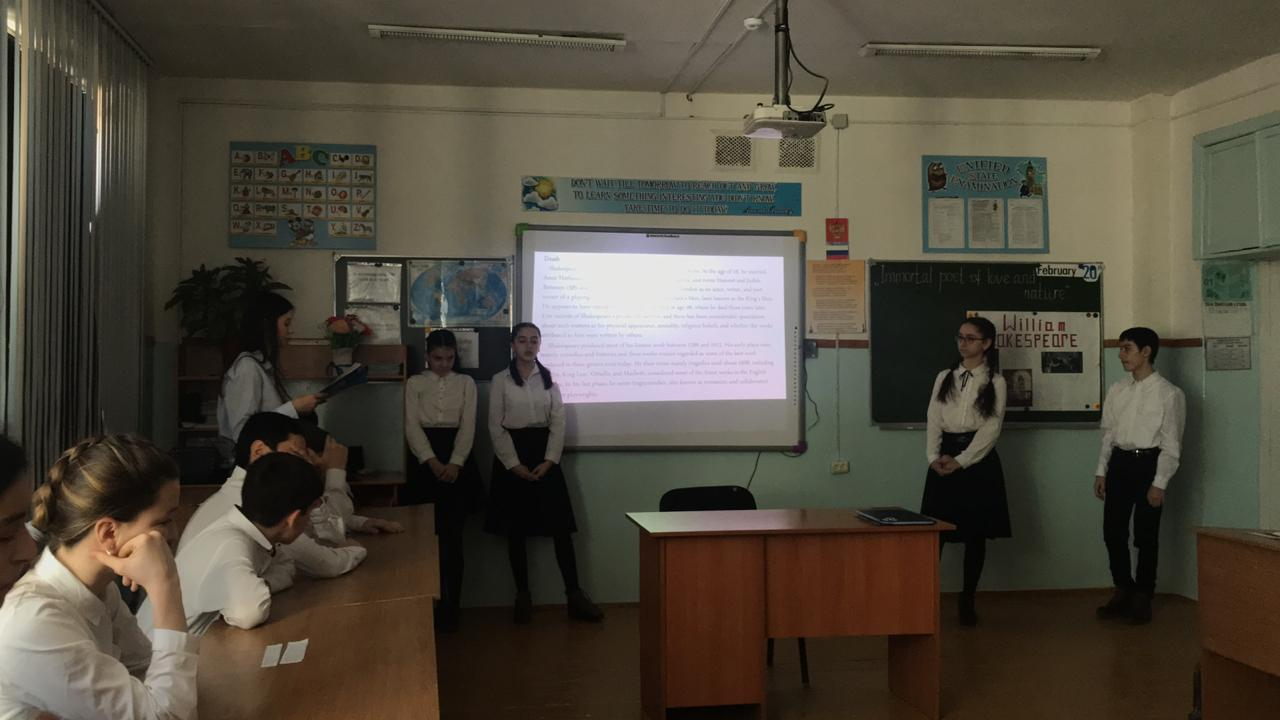 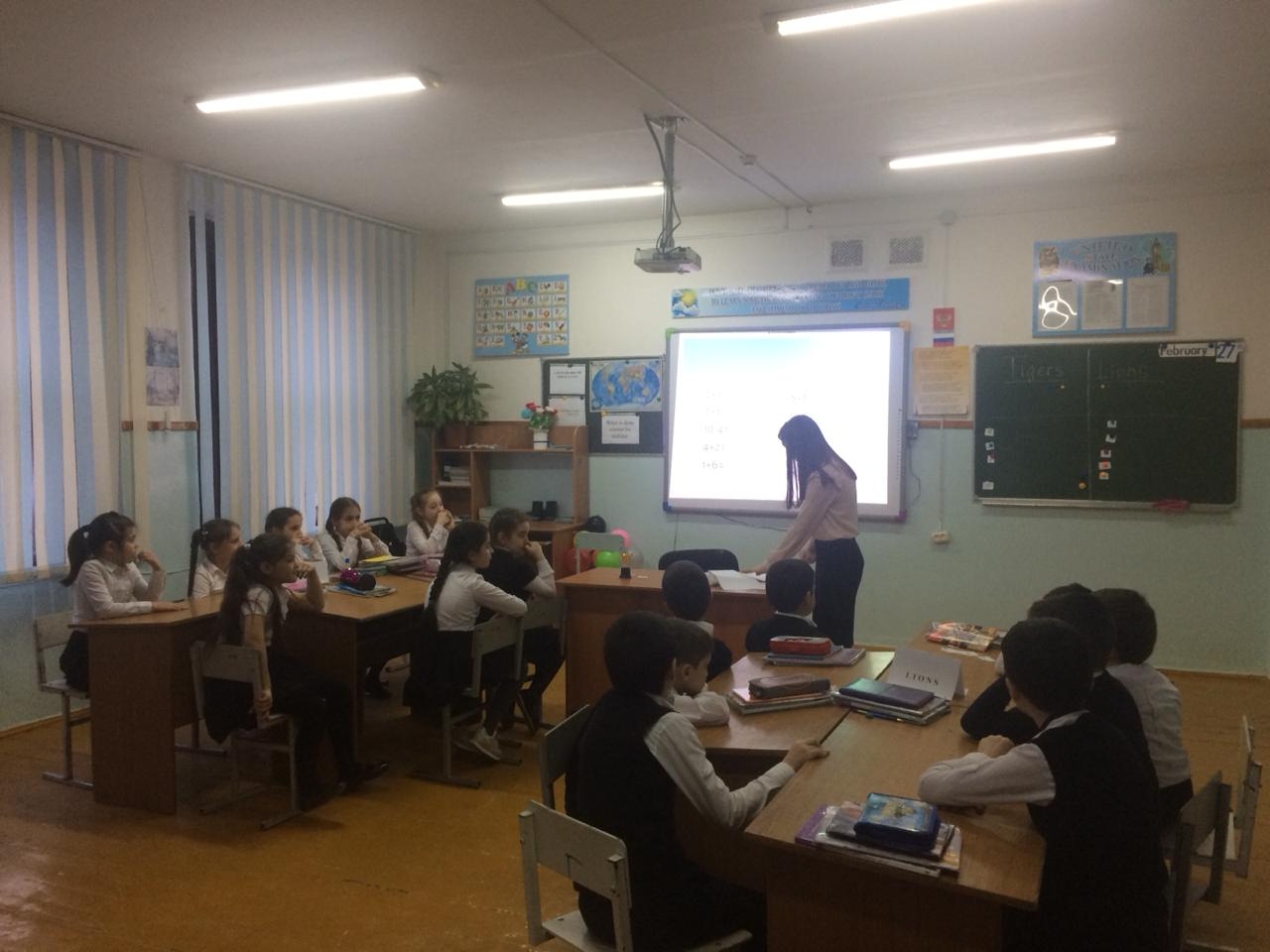 Опытные учителя провели уроки в соответствии с требованием ФГОС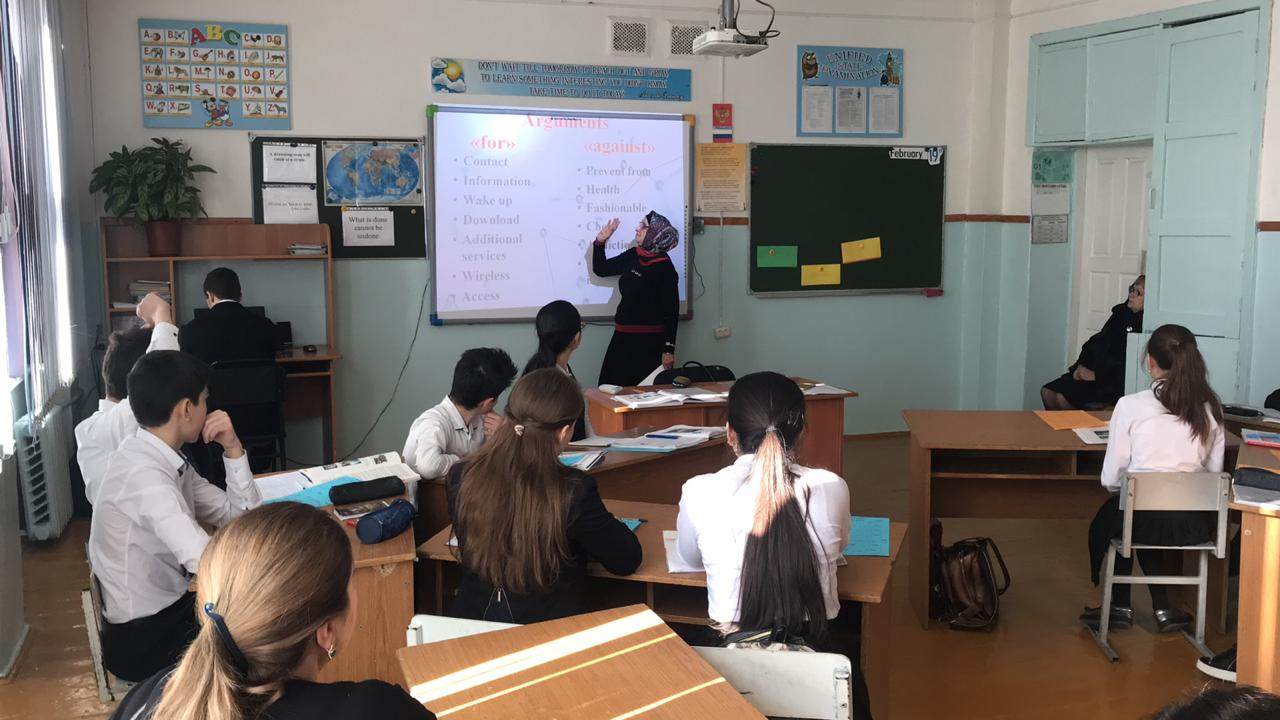 Урок Иманалиевой З.Г. в 9 кл.  «Мир науки. Новые изобретения»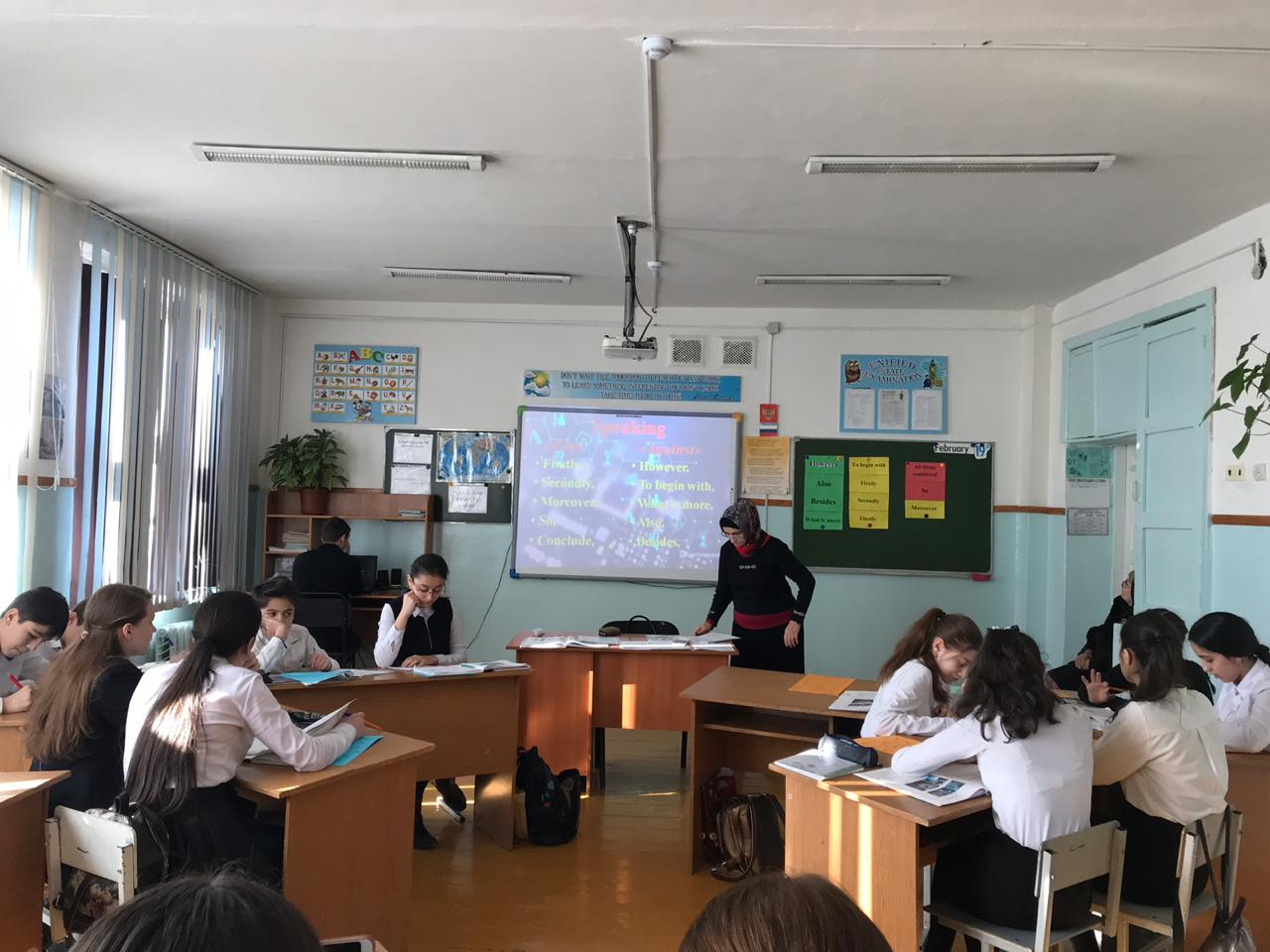 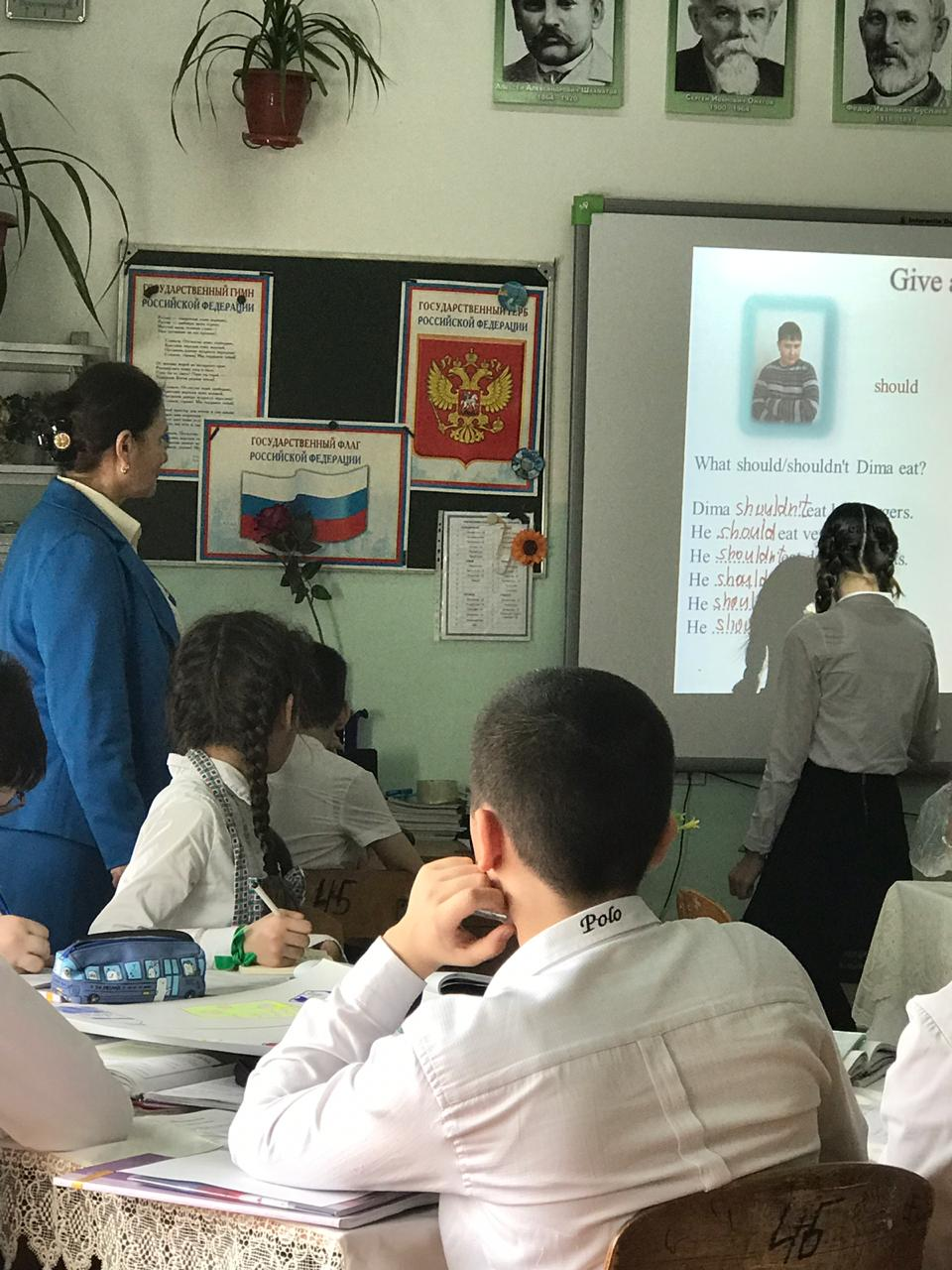 Урок-обобщение:  «Еда и напитки» в 6 кл. провела Магомедова П.К.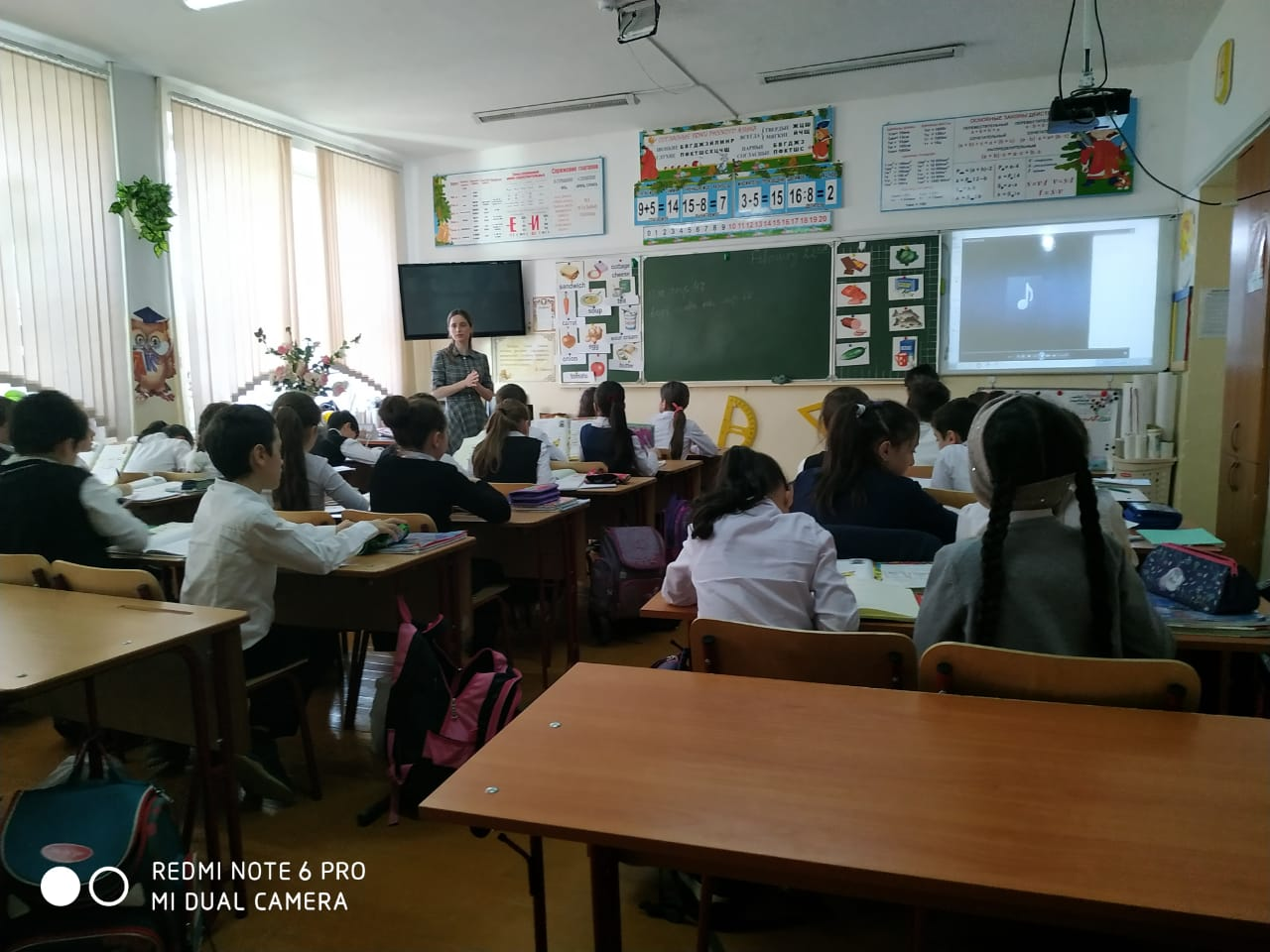 Комбинированный урок. «Еда». «Present Simple» в 3-кл   Гаджиевой А.М.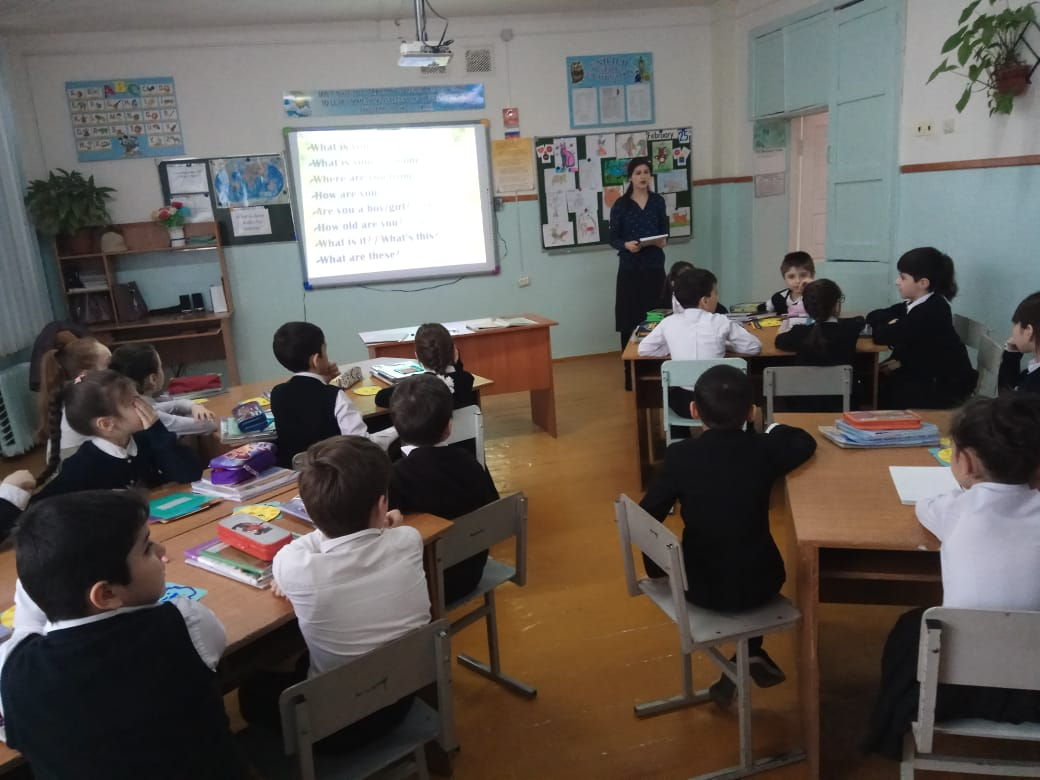 Круглый стол: «Красота животного мира» во 2 кл Трошиной М.Ю.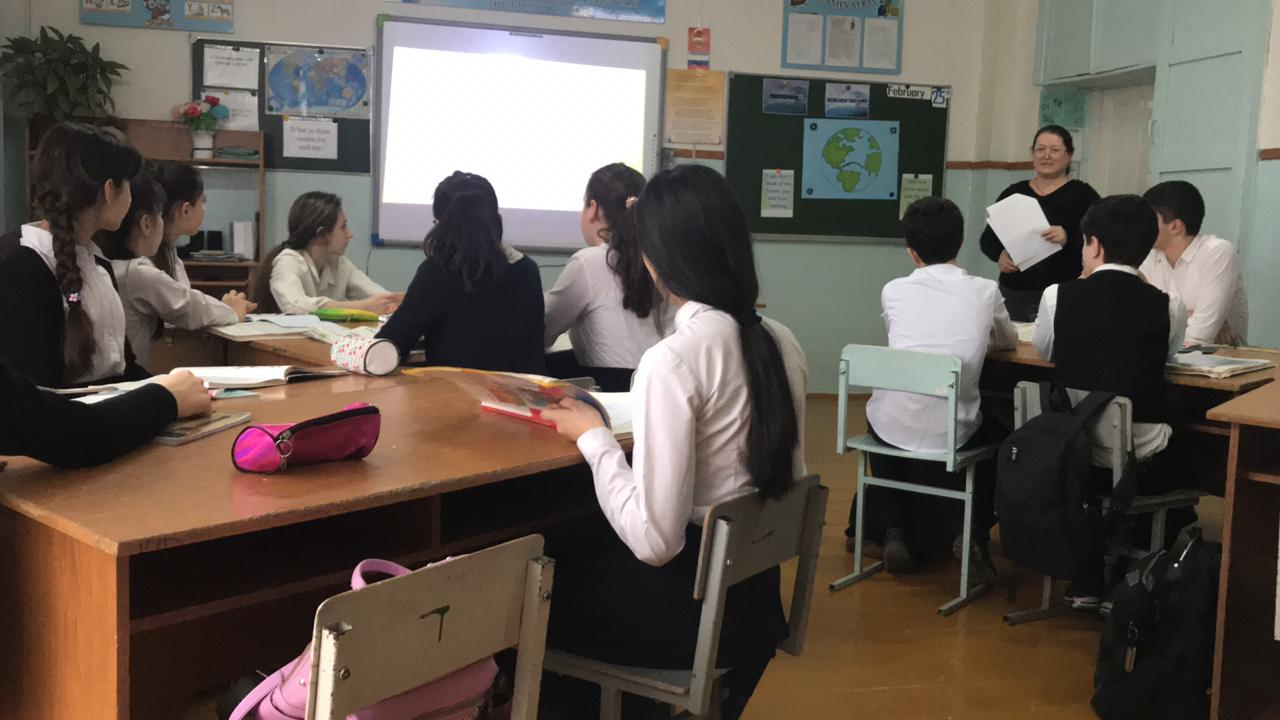 Магомедова З.Г. провела урок по теме «Урок применения предметных знаний: «Живые существа вокруг нас»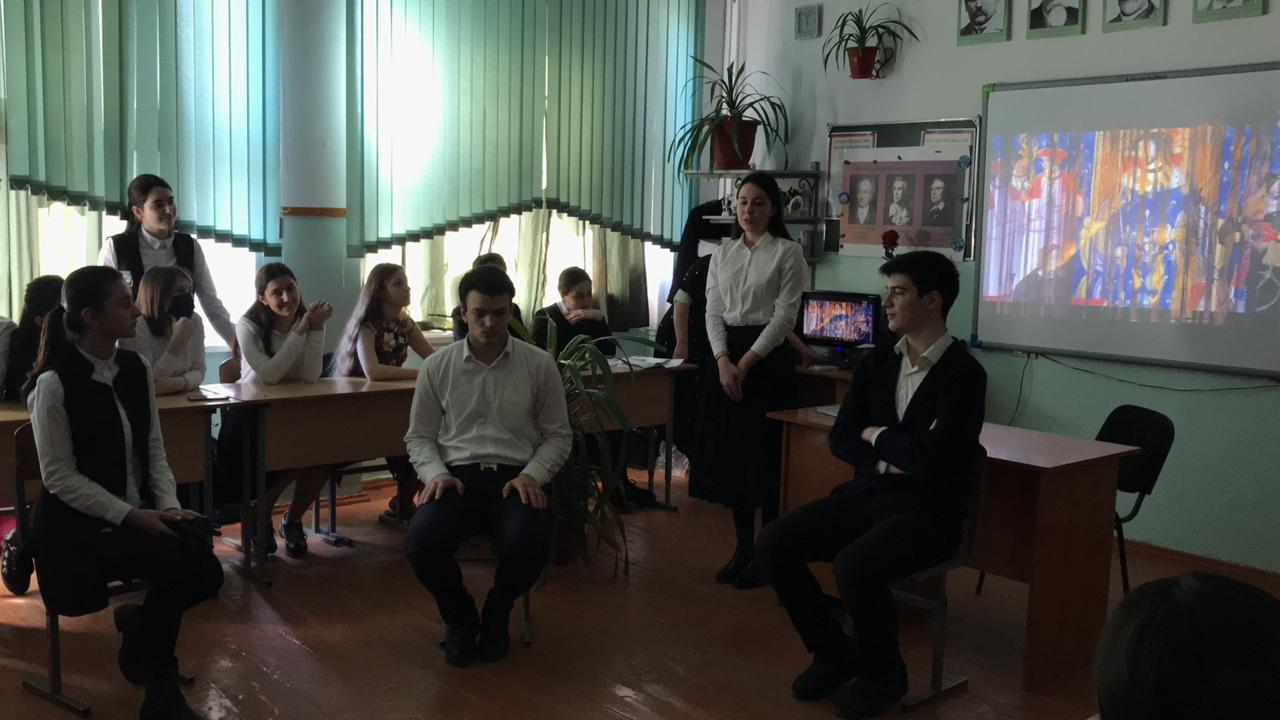 Учитель немецкого языка Халифаева З. Э. провела литературный вечер немецких поэтов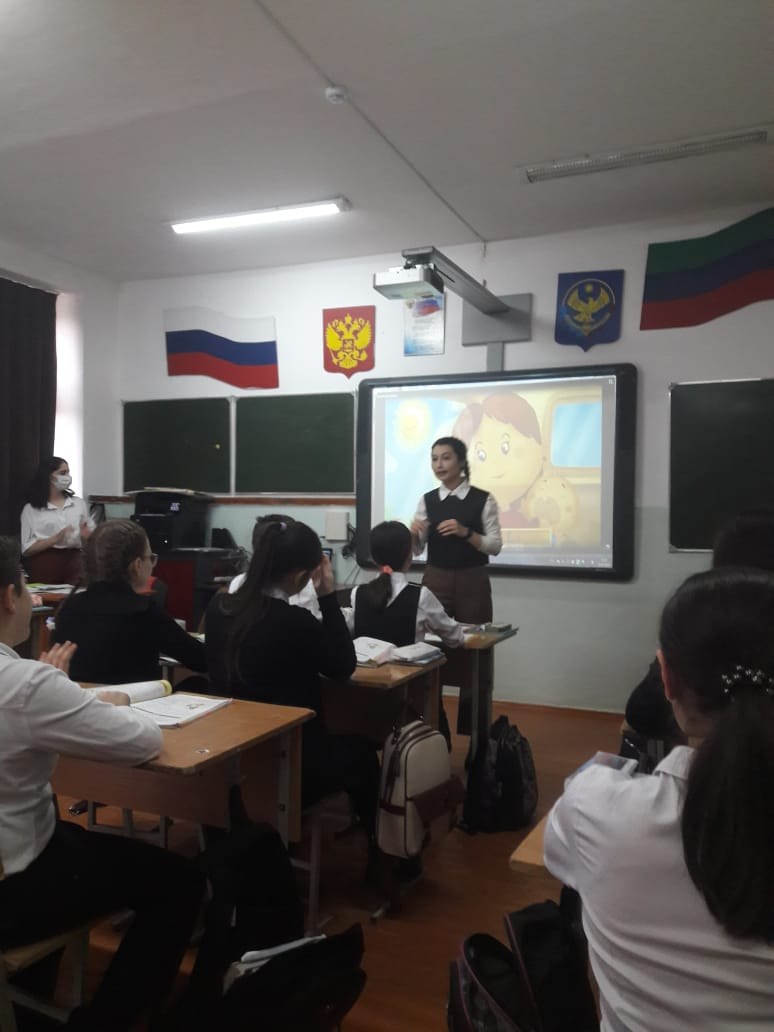 Урок французского языка  провела Амирарсланова А.Р.Урок-путешествие Прогулка по городу»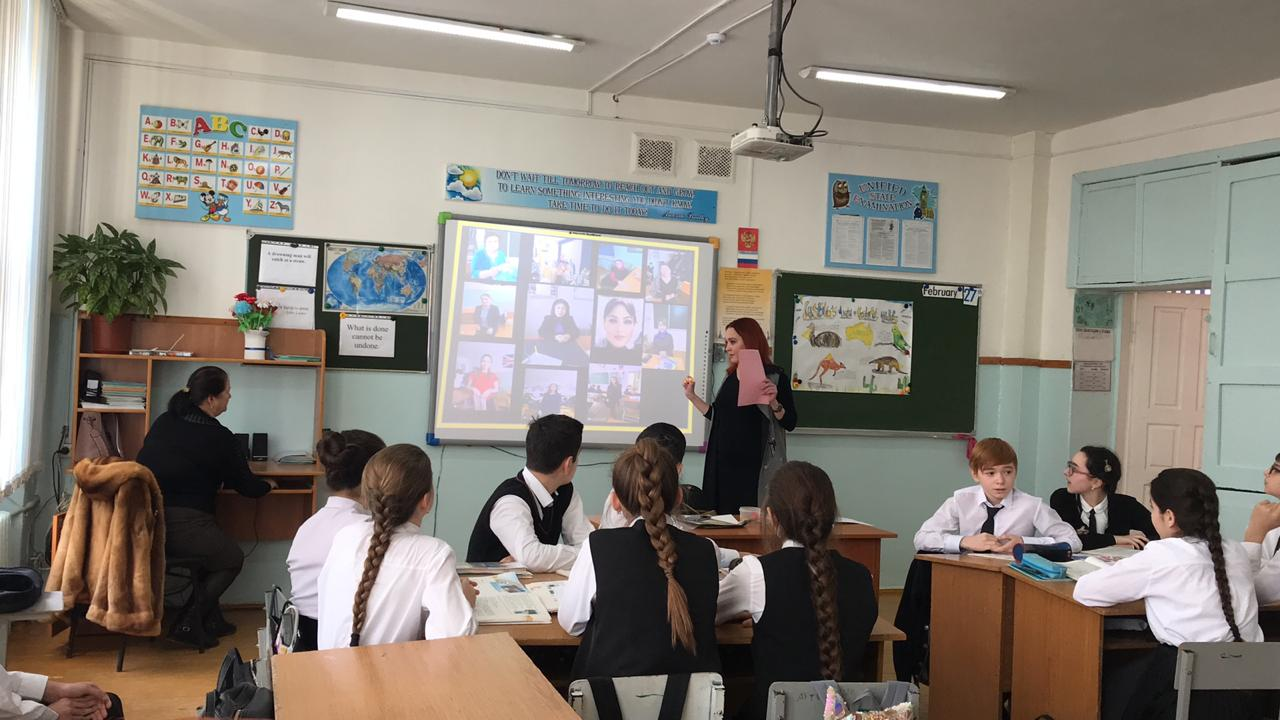  Урок-викторина в 7 кл «Путешествие по Америке и Австралии»  Магомедовой И.В.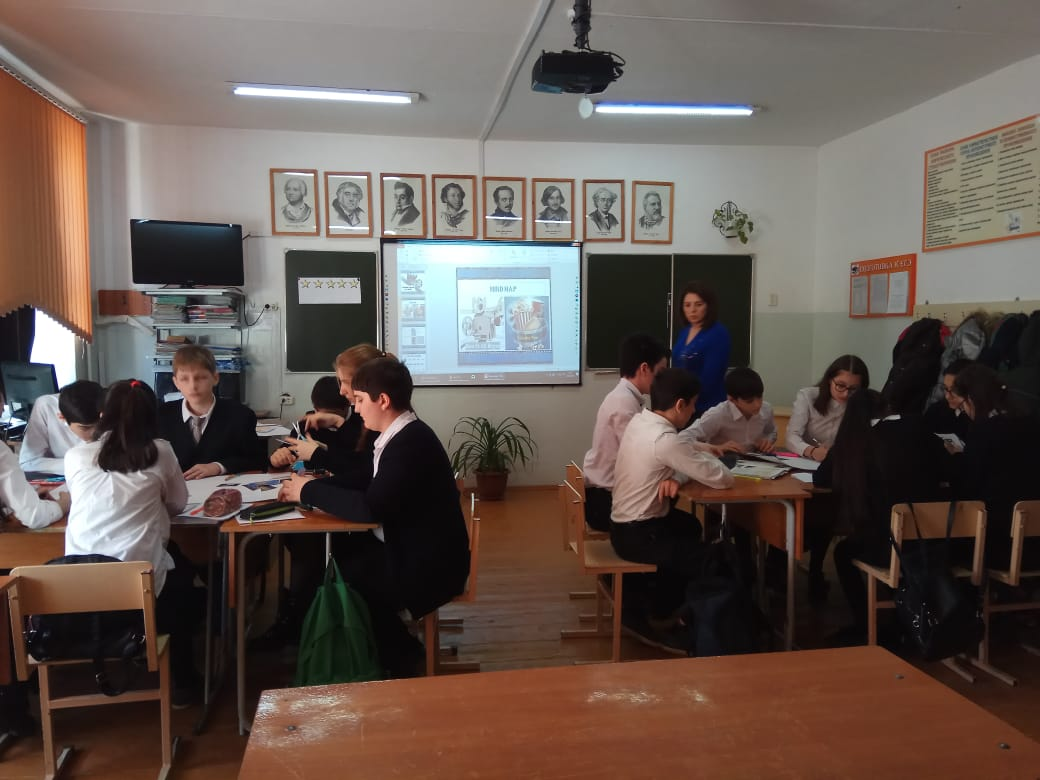 Урок в 8 кл «Фантастический мир кино» Эскендаровой Л.А.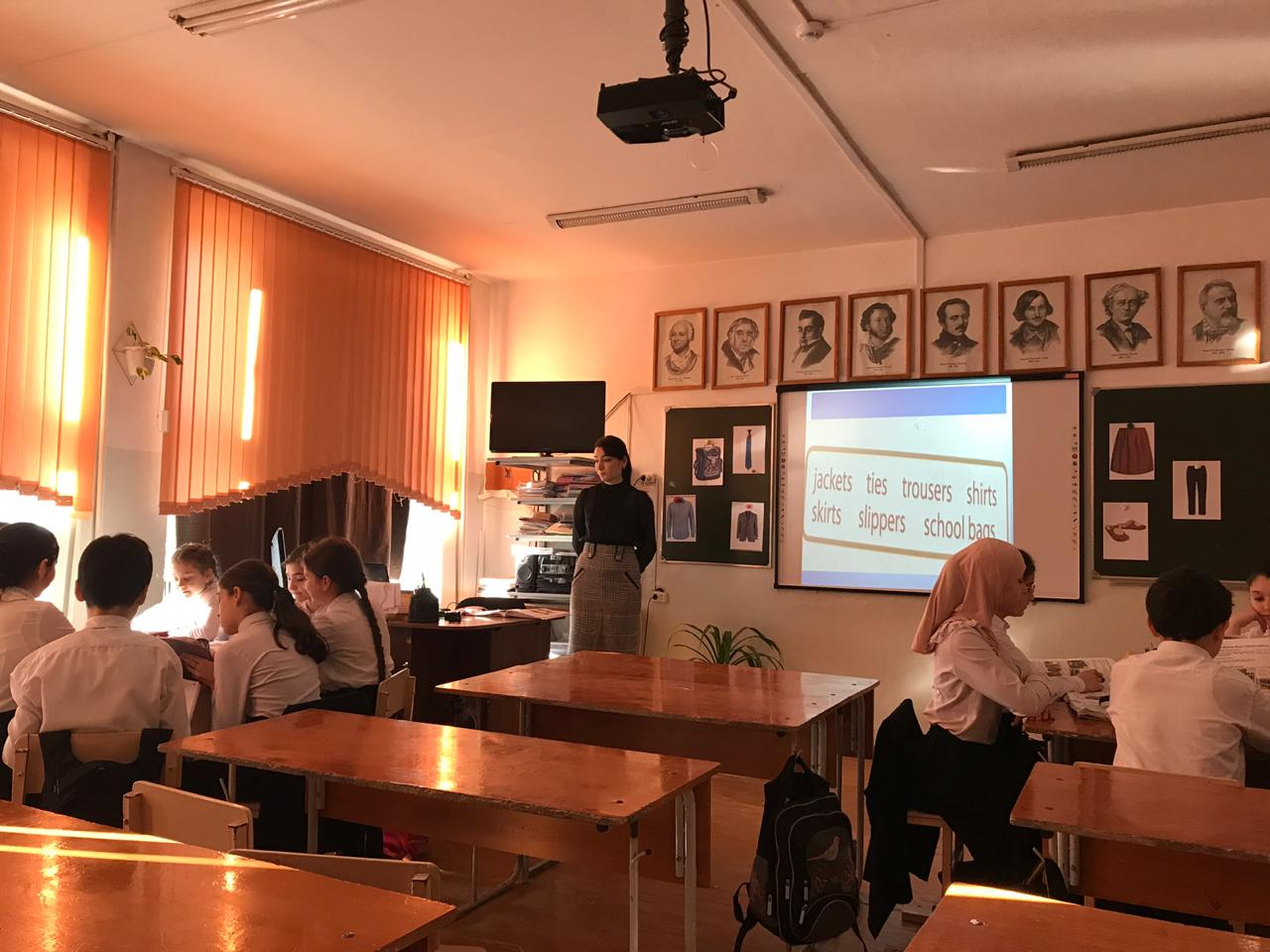 Урок систематизации знаний  «Модальный глагол Have to» провела Алиева М.Р. в 5-м кл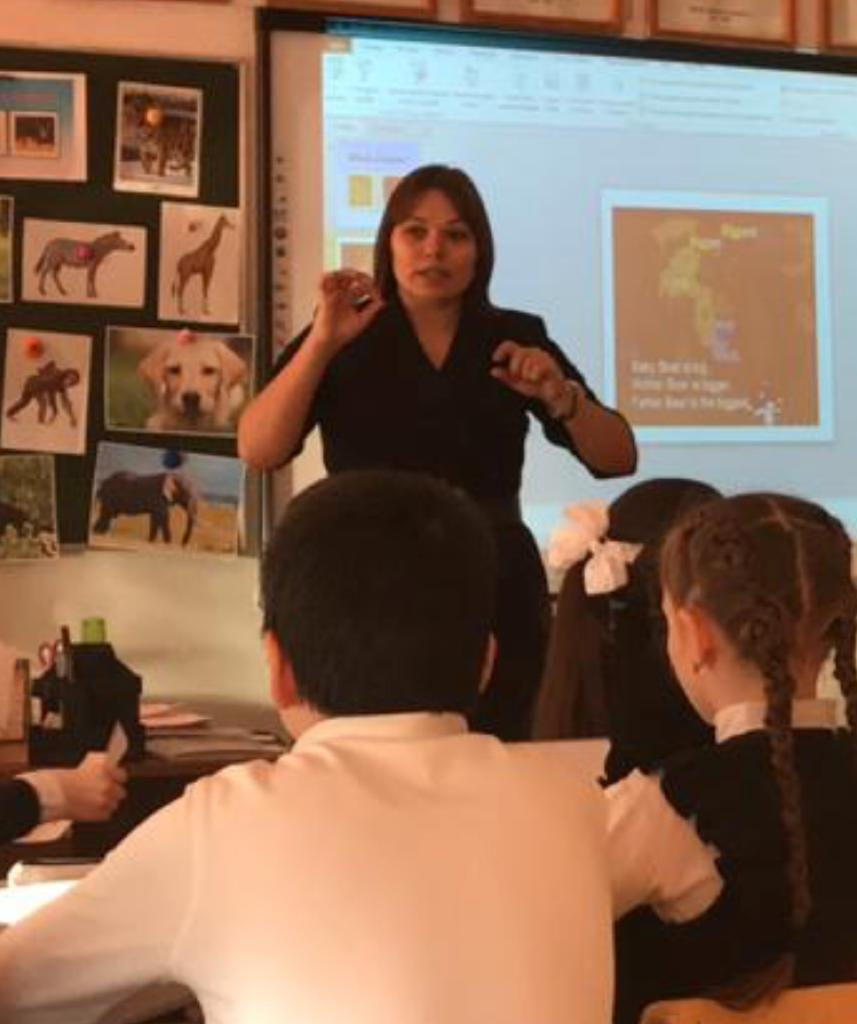 Открытие знаний «Сравнительная и превосходная степень» в 5 кл Гурбановой Н.А.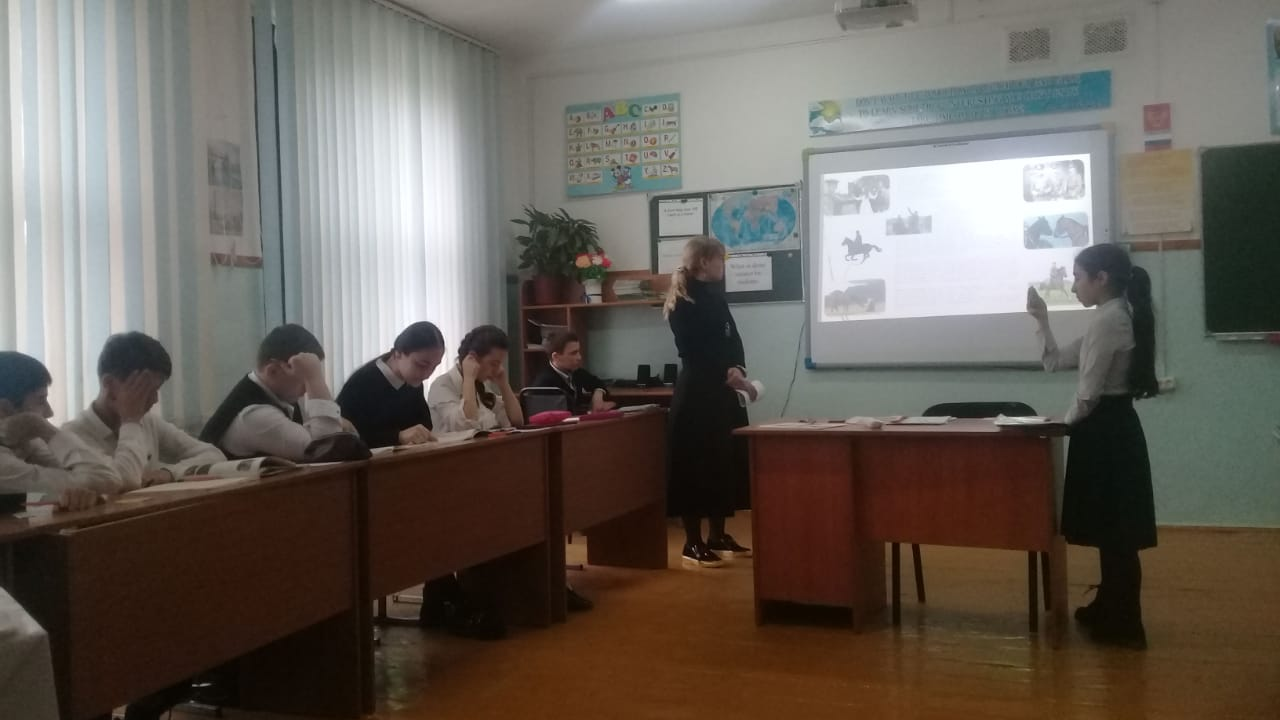 Урок обобщение: в 8 кл Гасановой Р.Р.    «Мир  кино»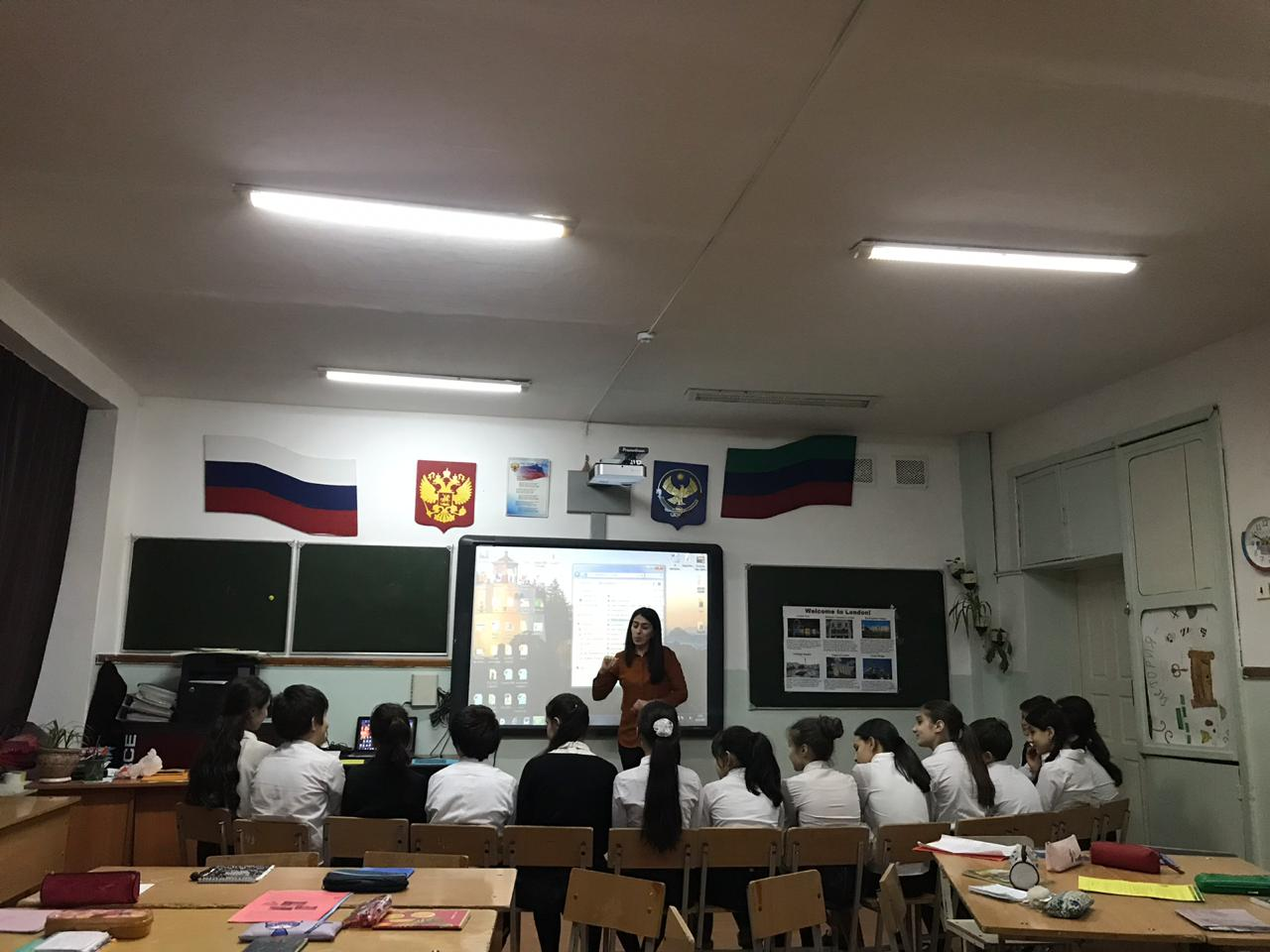 Урок экскурсия «Добро пожаловать в Лондон» в 6 кл  Магетовой Т.Н.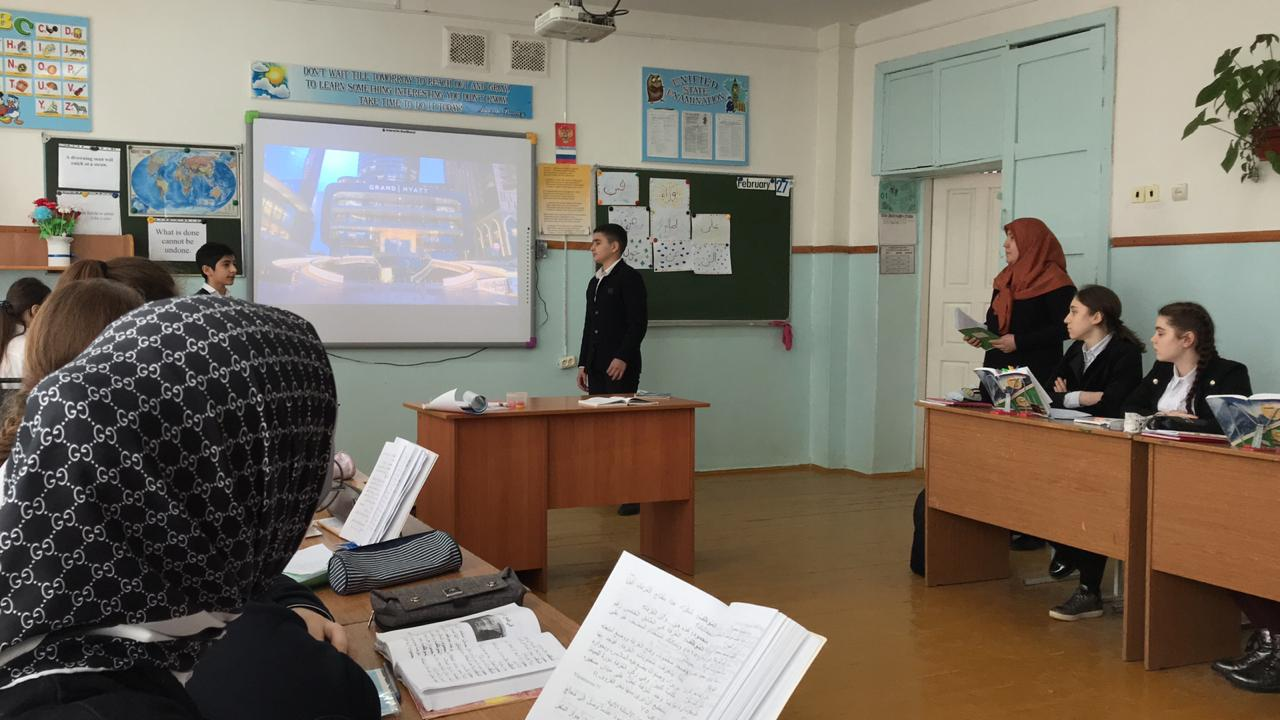 Урок учителя арабского языка Пайзутдиновой У.М. в 8 кл  «Отели Арабских стран и ДагестанаВсе мероприятия основаны на страноведческом, лингвострановедческом материале. При проведении декады применялись аудиовизуальные средства обучения, наглядности, использовались различные формы и методы работы с использованием информационных технологий Все мероприятия декады были призваны стимулировать общение учащихся на английском языке, развивать  творческие способности  детей в различных  предметных областях:  изобразительная, музыкальная, литературная и др. с использованием  иностранного языка.  Все мероприятия  прошли на достаточно высоком уровне  и помогли учащимся проявить и развить свои общеязыковые, интеллектуальные и познавательные способности. Привлекая учащихся к творческой работе, учителя иностранных языков обеспечили их увлекательным материалом  страноведческого, лексико - грамматического и  игрового характера           Во время проведения недели создавалась  положительная мотивация к дальнейшему изучению иностранного языка, а также ситуация успеха для  каждого, так как любой учащийся мог найти занятие в соответствии со своими способностями и интересами. Учащиеся получали  дополнительные возможности для применения знаний, умений и навыков, а также получали новые страноведческие знания и развивали свою социокультурную  компетенцию.  План декады был выполнен полностью.Конкурс предметных газет по страноведениюКонкурс предметных газет по страноведениюКонкурс предметных газет по страноведениюКонкурс предметных газет по страноведениюКонкурс предметных газет по страноведениюКонкурс предметных газет по страноведению№Учителя Название мероприятияДатаКласс Смена 1Аликулиева М.К.Сказка“Теремок”19.02211 см.3урок3Хаспулатова З.Я.Веселый английский»27.02242см.3урок6Уссаева З.А.Сказка «Красная Шапочка»18.02421 см.5урок7Рамазанова Г.К.Сказка «Красная Шапочка»20.026-е2см.1урок8Квелаидзе Н.Ю.«Театр в 16 веке. Шекспир»20.02832 см.2урок№Учителя Название урокаДатаКласс Смена , урок1Иманалиева З.Г«Мир науки. Новые изобретения»19.02931см.2урок2Магомедова П.К.Урок-обобщение:«Еда и напитки»25.02622 см.3урок3Гаджиева А.М.Комбинированный урок. «Еда». «Present Simple»22.02382см4урок4Трошина М.Ю.Круглый стол: «Красота животного мира»25.02232см1урок5Эскендерова Л.А«Фантастический мир кино»22.02812см1урок6Амирарсланова А.Р.Урок-путешествие Прогулка по городу»28.02622 см.1урок7Халифаева З.Э.Литературный  вечер «Литература и театр»21.021011см6урок8Гасанова Р.Р.Урок обобщение: «Мир  кино»16.02852см1урок9Магетова Т.Н.Урок экскурсия «Добро пожаловать в Лондон»27.02612см5урок10Пайзутдинова У.М.«Отели Арабских стран и Дагестана»25.02842см5урок11Гурбанова Н.А.Открытие знаний «Сравнительная и превосходная степень»22.02511 см.2урок12Алиева М.Р. Урок систематизации знаний  «Модальный глагол Have to»20.02541 см.2урок13Магомедова З.Г.Урок применения предметных знаний: «Живые существа вокруг нас»25.02722см2урок14Магомедова И.В.Урок-викторина «Путешествие по Америке и Австралии»27.02781 см.6урок1Аликулиева М.К.Сказка“Теремок”19.02211 см.3урок3Хаспулатова З.Я.Веселый английский»27.02242см.3урок6Уссаева З.А.Сказка «Красная Шапочка»18.02421 см.5урок7Рамазанова Г.К.Сказка «Красная Шапочка»20.026-е2см.1урок8Квелаидзе Н.Ю.«Театр в 16 веке. Шекспир»20.02832 см.2урок1Иманалиева З.Г«Мир науки. Новые изобретения»19.02931см.2урок2Магомедова П.К.Урок-обобщение:«Еда и напитки»25.02622 см.3урок3Гаджиева А.М.Комбинированный урок. «Еда». «Present Simple»22.02382см4урок4Трошина М.Ю.Круглый стол: «Красота животного мира»25.02232см1урок5Эскендерова Л.А«Фантастический мир кино»22.02812см1урок6Амирарсланова А.Р.Урок-путешествие Прогулка по городу»28.02622 см.1урок7Халифаева З.Э.Литературный  вечер «Литература и театр»21.021011см6урок8Гасанова Р.Р.Урок обобщение: «Мир  кино»16.02852см1урок9Магетова Т.Н.Урок экскурсия «Добро пожаловать в Лондон»27.02612см5урок10Пайзутдинова У.М.«Отели Арабских стран и Дагестана»25.02842см5урок11Гурбанова Н.А.Открытие знаний «Сравнительная и превосходная степень»22.02511 см.2урок12Алиева М.Р. Урок систематизации знаний  «Модальный глагол Have to»20.02541 см.2урок13Магомедова З.Г.Урок применения предметных знаний: «Живые существа вокруг нас»25.02722см2урок14Магомедова И.В.Урок-викторина «Путешествие по Америке и Австралии»27.02781 см.6урок